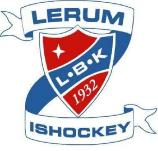 Medlemsavgifter för LBK’s veteranerÅrets säsongsavgift är 1600 kr uppdelat på 300 kr medlemsavgift och 1300 kr träningsavgift.
Från augusti fram till jul betalar man full avgift. Börjar man efter jul så betalar man medlemsavgift + halva träningsavgiften, 950.

Det kommer fortfarande att finnas möjlighet för gäster och prova-påare att betala kontant, men i år kostar det 70 kr och man får endast göra det 3 gånger. Vill man sen fortsätta får man betala för hela säsongen men vi räknar av de gånger som man betalat kontant.

För er som har friskvårdsbidrag så kan ni få kvitto från Lollo på kansliet. 

Säsongsavgiften betalar var och en in på LBK’s bankgiro: 879-0750Gäst-och-prova-på-avgift betalas kontant på träningen.På inbetalningen skriver man ”Veteranerna + Namn”